CURRICULUM VITAE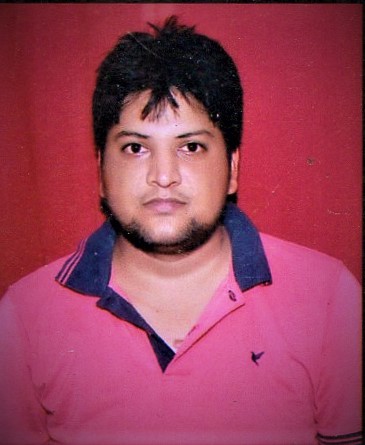 NAME  -                 AMAN KUMARFATHER NAME-  RANBEER SINGHMOTHES NAME-  ANITA DEVIDate Of Birth-      12 September 1989ADDRESS:DESIGNATION     -   Ph.D ( Senior Research Fellow )MOBILE NO.        -     +91-7417282977EMAIL ID               -     01amankumar@gmail.com , amannpl2016@gmail.com Educational Qualifications:Teaching Experience:Paper/Article Review:Paper taught:Circuit Fundamentals And Basic Electronics(B.Sc 1year)Solid State Electronic (B.Sc 3year)MECHANICS AND WAVE MOTION (B.Sc 1year)Practical Lab (B.Sc 1,2,3year)Computational Methods And Programming (M.Sc. III Semester)Classical Mechanics (M.Sc. I Semester)Mathematical Physics (M.Sc. I Semester)Practical Lab (M.Sc I & III Semester)Projects:Symposium / Seminar / Conference / Workshop / Summer School/Orientation Course/ Refresher Course Attended :  Honours / Awards/Fellowship Other qualifications And Achievements (National Level Examinations)Other Relevant Information:DATE-                                                                                                                                                  AMAN KUMARPLACE-( WORKING PLACE) – DEPARTMENT OF PHYSICS                                             S.S.V PG COLLEGE                                             HAPUR                                            UTTAR PRADESH-245101 (RESIDENCE)      -       H.NO- 169 , MOH- BHIM NAGAR                                           GULAOTHI BULANDSHAHR                                           UTTAR PRADESH-203408 (CORRESPONDING)- D-14, GATE NO-4,                                         POLICE LINE                                          MEERUT UP-250001Qualification SubjectInstitutionYearDivison 12thP C M GroupD N I C GULAOTHI2007   IIB.ScP C MD. N. PG COLLEGE GULAOTHI2011    IM.ScPhysics(Electronic)C.C.S UNIVERSITY CAMPUS MEERUT2015    IPh.DPhysicsC.C.S UNIVERSITY MEERUT 2017AppearingOrganization DesignationDurationResponsibilitiesD N PG COLLEGE GULAOTHIAsst. Prof.  (AD-HOC ) 1 JULY 2015 -31 Dec2015TEACHINGS.S.V COLLEGE HAPUR Research Scholar  23 march 2017-Till NowTEACHING LIST OF PUBLICATIONSLIST OF PUBLICATIONSLIST OF PUBLICATIONSLIST OF PUBLICATIONSLIST OF PUBLICATIONSLIST OF PUBLICATIONSLIST OF PUBLICATIONSLIST OF PUBLICATIONSLIST OF PUBLICATIONSIn Indexed/ UGC/Peer Reviewed JournalsIn Indexed/ UGC/Peer Reviewed JournalsIn Indexed/ UGC/Peer Reviewed JournalsIn Indexed/ UGC/Peer Reviewed JournalsIn Indexed/ UGC/Peer Reviewed JournalsIn Indexed/ UGC/Peer Reviewed JournalsIn Indexed/ UGC/Peer Reviewed JournalsIn Indexed/ UGC/Peer Reviewed JournalsIn Indexed/ UGC/Peer Reviewed JournalsS. No.YearTitleJournalVol.ISSN No.Page No.Author/Co-Authors Impact Factor 12017First Principle Investigations on Electronic, Magnetic,Thermodynamic, and Transport Properties of TlGdX2(X = S, Se, Te)   ACTA PHYSICA POLONICA-A132(2017)0587-42461371-1378R. Gautam, A. Kumar, R.P. Singh0.46922019FIRST PRINCIPLE ELECTRONIC, MAGNETIC AND THERMODYNAMIC CHARACTERIZATION OF HEAVY FERMION TERNARY RARE EARTH METAL ALLOYSMaterials Physics and Mechanics(Journal of Russian academy of science42(2019)1605-8119112-130Aman kumar,Rahul gautam,Satish chand,Anuj kumar, R.P. SinghTitleOrganization/PublicationYearAuthorsSummary on Market Value Of AntennaGravity Physics Society S.S.NCollege University Of Delhi2014-15Anuj Kumar,Aman Kumar,Ajay KumarResearch Interests:          Title  Major/Minor      PeriodName of Sponsoring/ Funding AgencyDesign the Audio Amplifier Using IC-L6283     Minor Three Month          Department Of  Physics          (C.C.S University Meerut)S.No.ThemeVenueDuration/TimeNational/International1Role of Ion Beam in Materials Science and Acquaintance Programmer on Ion Beam FacilitiesDepartment of Physics         Ch. Charan Singh University , Meerut India.20 September, 2013NationalParticipated2Computational physics in applied researchDepartment of Physics         Gautam Buddha University  Greater Noida25-27 july 2019workshopParticipated3Modern Trends In Science and Engineering For Future TechnologyRIT Roorkee6-7 September            2019NationalPoster Presentation4Modern Trends In Science and Engineering For Future TechnologyRIT Roorkee6-7 September            2019NationalPaper Presentation5Understanding Academic Integrity and practices to Avoid PlagiarismDepartment of English,D.N. COLLEGE MEERUT20 September 2019NATIONAL WORKSHOPParticipated1.Awarded Junior  Research Fellowship (JRF) from CSIR , Government of India in Ph.D Programme (24        March 2017-23 March 2019.) 2. Awarded Senior Research Fellowship (SRF) from CSIR , Government of India in Ph.D Programme (24      March 2019-Till now.) 1. Select in National Physics Laboratory (NPL) New Delhi as Ph.D (Research scholar) in 2016 (August)2.  Select in Solid State Physical Laboratory(SSPL) New Delhi as Junior Research Fellow(JRF) in 20163. Cleared CSIR-NET- JRF 2015 (June) 4. Cleared C.C.S. University Campus Meerut, All India Entrance Exam For M.Sc. Physics -2012 5. Cleared Institute Of Banking Personal Selection(IBPS) -20126. Cleared UP State Entrance Examination For MCA -20117. Cleared NIT MCA Common Entrance Test-20118. Cleared BHU Entrance Examination For M.Sc(Physics)(2010-11)9. Cleared UPTU Entrance Examination For B.Tech -20081.National Service Scheme(NSS) for D.N.PG College Gulaothi and Best Service award NSS(2008)2. Discipline Committee of D.N PG College Gulaothi As a Member (2010-2011) 3. Student Welfare And Culture Council of  D.N. P.G. College Gulaothi as a Member(2008-2011)4. Discipline Committee In D.N PG College Gulaothi as a Proctor (2014-2015)